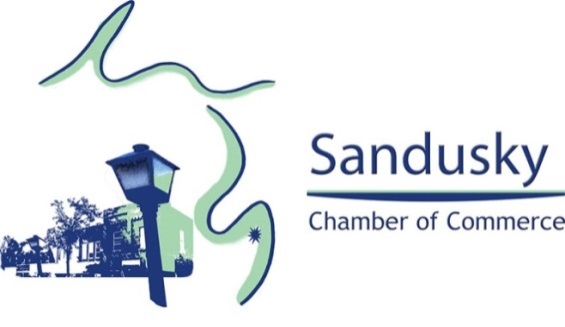 Sandusky Chamber of CommerceMEMBERSHIP APPLICATIONWORKING TOGETHER TO SERVE YOU…TODAY AND IN THE FUTUREName of Business:  												 Address:   													  City:  							    State:  		   Zip:  				  Phone: 				  Website:  								Primary Contact:  					  Email: 						 Secondary Contact:  					  Email: 						 Would you like to be contacted to help in planning either one or both of our annual events:	  26th Annual Lighted Implement Parade (12/7/19)		  Thumb Festival Weekend (6/25-6/28/20)Some Members have expressed wanting the opportunity to do one check for membership and festival sponsorships.  If you would like to do so please complete sponsorship information on the back side of membership form.  Total Enclosed:Thumb Festival Sponsorship					Country Christmas Weekend		 			2019/20 Annual Membership Dues - $100			Make Check Payable to:   SANDUSKY CHAMBER OF COMMERCESend Completed Form and Payment to: 	Sandusky Chamber of Commerce						c/o Northstar Bank						665 S. Sandusky Rd., Ste 3Sandusky, MI 48471Sponsorship Packages for the 26th Annual Country Christmas Weekend:		DIAMOND SPONSORSHIP – 1 1/2’ x 2’ Proud Sponsor sign to place at 		$200your business along with Radio Ad  mentions, recognition on Facebook, and listed as a sponsor in the newspaper.		GOLD SPONSORSHIP – 1 1/2’ x 2’ Proud Sponsor sign to place at your			$150business along with Radio Ad  mentions and recognition on Facebook.             		SILVER SPONSORSHIP – 1 1/2’ x 2’ Proud Sponsor sign to place at your 		$100business along with recognition on Facebook.Sponsorship Packages for 2020 Thumb Festival Weekend		DIAMOND SPONSORSHIP  –  2’ x 4’ sign to be placed on Courthouse 			$150		Lawn the week of Thumb Festival with your choice to add your logo at 		no additional charge.  You can email your logo directly to Stoliker’s 		Custom Design at signs@stolikers.com (please note in your email that it’s 		for the Chamber Sponsor Signs) or Joe Nartker  can pick it up (810-648-4931). 	 	GOLD SPONSORSHIP  –  1 ½’ x 2’ sign to be placed on Courthouse Lawn the 		$75		week of the Thumb Festival.Please indicate which sponsorship(s) you would like and include the cost on the front of the membership form.Thank you for your support of these two major events held in Sandusky!  Your support  is greatly appreciated and is a major contributor in allowing the Chamber to continue holding these festivals every year!  